수업개요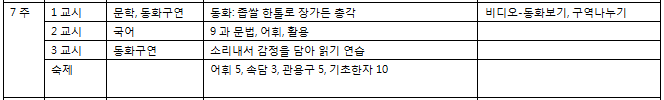 동화구연: 좁쌀 한 톨로 장가든 총각속담, 관용구, 한자속담 : 주어진 속담의 뜻풀이를 한글과 영어 문장으로 모두 쓰시오.한자 : 한문 교육용 기초 한자 1800 속담뜻풀이벙어리 냉가슴 앓듯 한다 한글: 마음속으로 혼자 애태우며 차마 남에게 말을 못 하는 답답한 처지일 때 쓰는 말.벙어리 냉가슴 앓듯 한다 영어:비 온 뒤에 땅이 굳어진다 한글: 어렵고 곤란한 일을 겪고 나면 오히려 일의 기초가 더 든든해진다는 뜻.비 온 뒤에 땅이 굳어진다 영어:선무당이 사람 잡는다 한글: 잘 알지도 못하는 사람이 잘 아는 체하다가 일을 그르침을 뜻함.선무당이 사람 잡는다 영어:죽이 되든 밥이 되든 일단 해보자한글: 어떻게 될지 모르지만, 일단 도전해 보자는 말죽이 되든 밥이 되든 일단 해보자영어:木目 나무 목눈 목口목욕할 목입 구林手수풀 림손 수毛  빽빽할 수풀 삼털 모困足곤할 곤발 족淡見맑을 담볼 견己 力 몸 기힘 력否 아니 부아니 불부정할 부아닐 부